Write examples of actions where you repeat what you doWrite a clear description of the word repeat, in programmingWrite examples of loops that occur in the world around youMatch the code to the description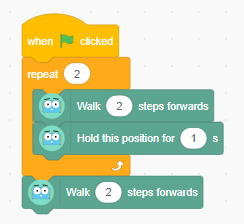 Kick left foot, Kick right foot, Kick left foot, Kick right foot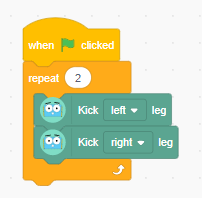 Walk 2 steps, Pause,Walk 4 steps, Pause,Walk 2 steps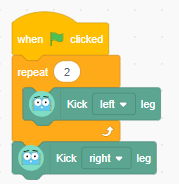 Kick left foot 2 times,Kick right foot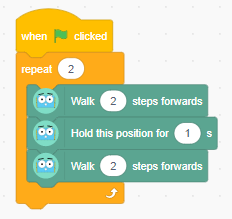 Walk 2 steps, Pause,Walk 2 steps, Pause,Walk 2 stepsRecord your plan for a shape loop Detail any challenges you faced and how you overcame them.